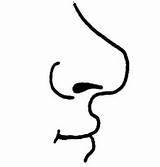 ............................................................................................................................Н                НА                  НИ           ................................................................................................................... Ана           нана             мана                         ________________________________________________________________________________________________________________________________________________________________________________________________________________________________________________________________............................................................................................................................  Н                НА                  НИ           ...................................................................................................................  Ана           нана             мана                         ________________________________________________________________________________________________________________________________________________________________________________________________________________________________________________________________